Karta Pracy: 21.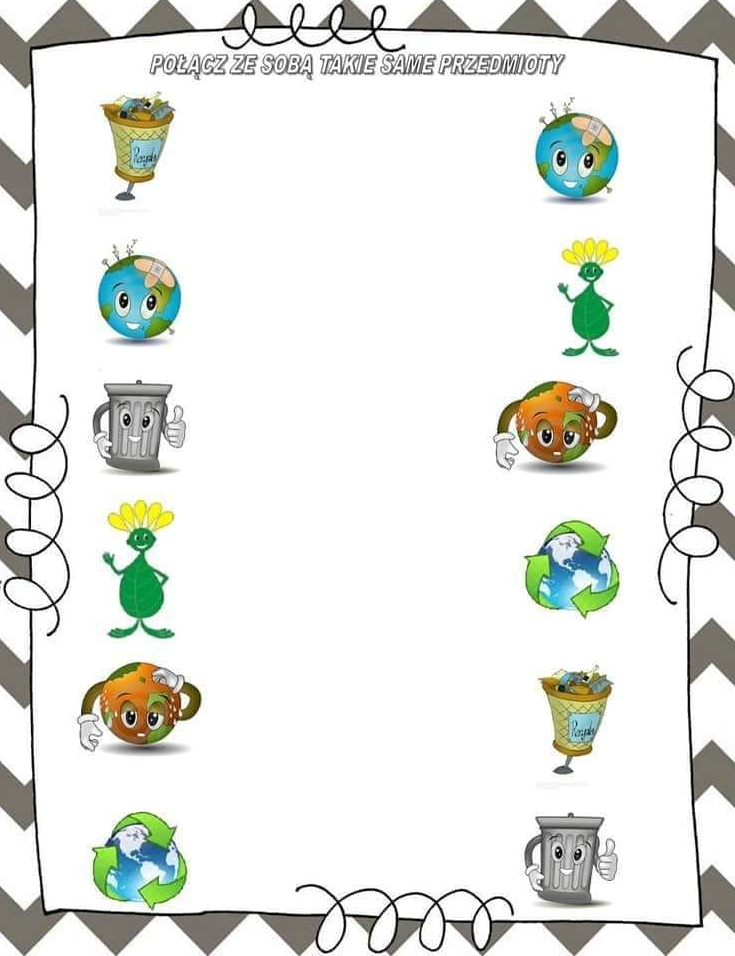 